15.03.2018                                   с. Рязановка                                             № 09-пОб утверждении Положения об организации и осуществлениипервичного воинского учета на территории муниципального образования Рязановский сельсовет	В  соответствии с Конституцией Российской Федерации, федеральными законами от 31 мая 1996 г. № 61-ФЗ «Об обороне», от 26 февраля 1997г. № 31-ФЗ  «О мобилизационной подготовке и мобилизации в Российской Федерации» от 28 марта 1998г № 53-ФЗ « О воинской обязанности и военной службе», от 6 октября 2003г. №-131-ФЗ «Об общих принципах организации местного самоуправления в Российской Федерации», постановлением Правительства Российской Федерации от 27 ноября 2006г. № 719 «Об утверждении Положения о воинском  учете», Уставом администрации муниципального образования   Рязановский сельсовет постановляет:	1.Утвердить Положение об организации и осуществлении первичноговоинского учета на территории   МО Рязановский сельсовет (прилагается).	2.Утвердить должностную  инструкцию специалиста по военно-учетной работе администрации МО Рязановский сельсовет (прилагается).	3.Контроль за исполнением настоящего постановления  оставляю за собой.Глава муниципального образования                                              А.В. Брусилов.Разослано: прокурору района. ВК Матвеевского и Асекеевского районов, Абдулинсккого Городского округа Оренбургскойобласти, специалисту ВУС, в дело.  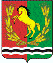 АДМИНИСТРАЦИЯМУНИЦИПАЛЬНОГО ОБРАЗОВАНИЯ РЯЗАНОВСКИЙ СЕЛЬСОВЕТ АСЕКЕВСКОГО РАЙОНА ОРЕНБУРГСКОЙ ОБЛАСТИП О С Т А Н О В Л Е Н И Е